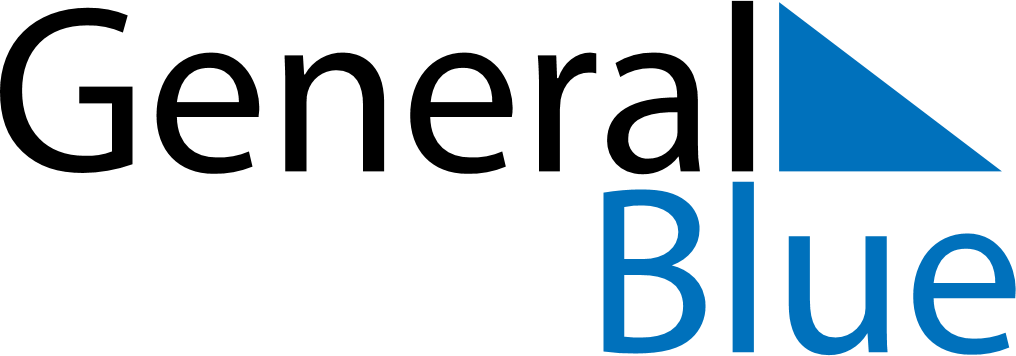 Central African Republic 2030 HolidaysCentral African Republic 2030 HolidaysDATENAME OF HOLIDAYJanuary 1, 2030TuesdayNew Year’s DayFebruary 4, 2030MondayEnd of Ramadan (Eid al-Fitr)March 29, 2030FridayBoganda DayApril 13, 2030SaturdayFeast of the Sacrifice (Eid al-Adha)April 22, 2030MondayEaster MondayMay 1, 2030WednesdayLabour DayMay 30, 2030ThursdayAscension DayJune 10, 2030MondayWhit MondayJune 30, 2030SundayGeneral Prayer DayAugust 13, 2030TuesdayIndependence DayAugust 15, 2030ThursdayAssumptionNovember 1, 2030FridayAll Saints’ DayDecember 1, 2030SundayRepublic DayDecember 25, 2030WednesdayChristmas Day